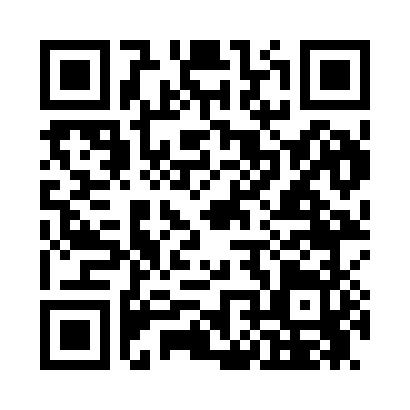 Prayer times for Copas, Minnesota, USAMon 1 Apr 2024 - Tue 30 Apr 2024High Latitude Method: Angle Based RulePrayer Calculation Method: Islamic Society of North AmericaAsar Calculation Method: ShafiPrayer times provided by https://www.salahtimes.comDateDayFajrSunriseDhuhrAsrMaghribIsha1Mon5:276:501:154:507:409:042Tue5:256:491:144:507:419:053Wed5:236:471:144:517:429:074Thu5:206:451:144:527:449:085Fri5:186:431:144:527:459:106Sat5:166:411:134:537:469:117Sun5:146:391:134:537:479:138Mon5:126:371:134:547:499:149Tue5:106:361:124:547:509:1610Wed5:086:341:124:557:519:1811Thu5:066:321:124:557:539:1912Fri5:036:301:124:567:549:2113Sat5:016:281:114:567:559:2314Sun4:596:271:114:577:569:2415Mon4:576:251:114:577:589:2616Tue4:556:231:114:587:599:2717Wed4:536:211:104:588:009:2918Thu4:516:201:104:598:029:3119Fri4:496:181:104:598:039:3220Sat4:476:161:105:008:049:3421Sun4:446:151:105:008:059:3622Mon4:426:131:095:018:079:3823Tue4:406:111:095:018:089:3924Wed4:386:101:095:028:099:4125Thu4:366:081:095:028:109:4326Fri4:346:071:095:038:129:4527Sat4:326:051:095:038:139:4628Sun4:306:031:085:038:149:4829Mon4:286:021:085:048:159:5030Tue4:266:001:085:048:179:52